Vašek Veselý, V. AKdyž si řeknu „krampoblouch“, tak první, co mě napadne jsou čerti Krampusáci nebo rampouch.Přemýšlel jsem, co uvařit a nic mě nenapadalo. Pak jsem si vzpomněl na Halloween a na to, že příští týden budou čarodějnice a napadlo mě upéct strašidelné prsty, které jsem už někdy viděl na internetu. Pomáhala mi maminka.Zvolili jsme těsto podobné lineckému, ze kterého se dělá vánoční pečivo. Smíchali jsme hladkou mouku (250 g) s moučkovým cukrem (56 g), vanilkovým cukrem a Herou (150 g). Po vypracování těsta jsme dělali malé válečky, které jsme různě pokřivili a přidali mandli jako nehet. V troubě jsme pekli na 200 stupňů 15 minut. Po vyndání a vychladnutí, jsme sundali mandli, namazali červenou marmeládou a mandli vrátili zpět.Tyto krvavé prsty bych pekl na Helloween nebo čarodějnice.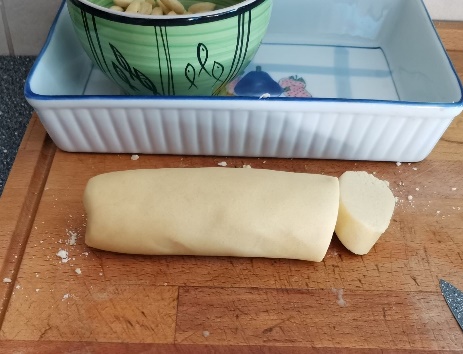 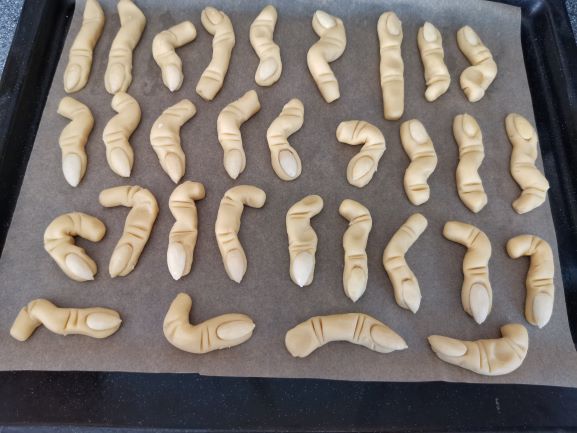 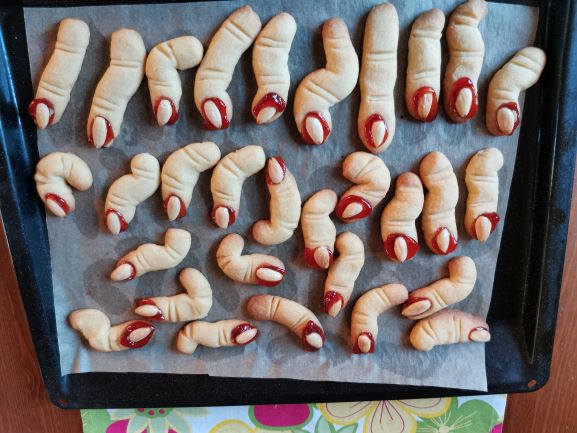 